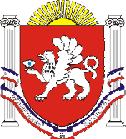 РЕСПУБЛИКА    КРЫМРАЗДОЛЬНЕНСКИЙ РАЙОНКОВЫЛЬНОВСКИЙ СЕЛЬСКИЙ СОВЕТ 22 заседание 2 созываРЕШЕНИЕ               16 марта 2021  года                          с. Ковыльное                                              № 138О внесении изменений в решение Ковыльновского  сельского совета от 19.07.2019 № 603 «Об утверждении Правил благоустройства и санитарного содержания территории Ковыльновского сельского поселения Раздольненского района Республики Крым (в редакции решений от 27.11.2019 № 31; от 26.10.2020 № 97)В соответствии с Федеральными законами от 06.10.2003г.  № 131-ФЗ «Об общих принципах организации местного самоуправления в Российской Федерации»,  от 28.12.2009 года № 381-ФЗ «Об основах государственного регулирования торговой деятельности в Российской Федерации», Приказом Минстроя России от 13.04.2017 года № 711/ пр «Об утверждении методических рекомендаций для подготовки правил благоустройства территорий поселений, городских округов, внутригородских районов», Гражданским кодексом Российской Федерации, Законом Республики Крым от 08.08.2014 № 54-ЗРК «Об основах местного самоуправления в Республике Крым», постановлением Совета министров Республики Крым от 23.08.2016 г. № 402 «Об утверждении Порядка размещения и функционирования нестационарных торговых объектов на территории муниципальных образований в Республике Крым» (в редакции постановлений от 11.07.2017г. № 356, от 17.12.2020 № 802), принимая во внимание письмо Администрации Раздольненского района от 29.12.2020 № 01-06/2846, заключение прокуратуры  Раздольненского района от 26.02.2021 № Исорг-20350020-607-21/1088-20350020     Ковыльновский  сельский советРЕШИЛ:  1. Внести в решение Ковыльновского сельского совета от 19.07.2019. № 603 «Об утверждении Правил благоустройства и санитарного содержания территории Ковыльновского сельского поселения Раздольненского района Республики Крым (в редакции решений от 27.11.2019 № 31; от 26.10.2020 № 97) (далее - Правила) следующие изменения: 1.1. пункт 13 раздела 15 подраздела 15.1 изложить в следующей редакции: «13. Размещение НТО на земельных участках муниципальной собственности, находящихся в пользовании физических или юридических лиц, допускается по договору с пользователем земельного участка при условии размещения НТО в соответствии со Схемой, соблюдения Земельного кодекса Российской Федерации, вида разрешенного использования земельного участка, градостроительного законодательства и Правил благоустройства.Размещение нестационарных торговых объектов на земельных участках, находящихся в частной собственности, осуществляется в соответствии со схемой размещения нестационарных торговых объектов на территории Ковыльновского сельского поселения, техническими требованиями к размещению нестационарных торговых объектов, с учетом соблюдения действующего законодательства, нормативных правовых актов Республики Крым и органов местного самоуправления Ковыльновского сельского поселения.Самовольно размещенные нестационарные торговые объекты подлежат демонтажу или перемещению (переносу) собственником этих объектов с последующим восстановлением нарушенного благоустройства.»2.	Обнародовать данное решение путем размещения на информационных стендах  населенных пунктов Ковыльновского сельского поселения и на официальном сайте Администрации Ковыльновского сельского поселения Раздольненского района Республики Крым http://kovilnovskoe-sp.ru/.3. Настоящее решение вступает в силу со дня его официального обнародования.4. Контроль за выполнением настоящего решения возложить на председателя Ковыльновского сельского совета - главу Администрации Ковыльновского сельского поселения.Председатель Ковыльновского сельского совета- глава АдминистрацииКовыльновского сельского поселения                                         Ю.Н. Михайленко